,,,,,,MINISTÉRIO DA EDUCAÇÃO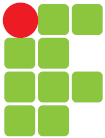 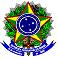 INSTITUTO FEDERAL DE EDUCAÇÃO, CIÊNCIA E TECNOLOGIA DO AMAZONASCampus São Gabriel da CachoeiraPEDIDO DE COMPRAS RESIDENTES-27 Alunos+2 Instrutores(30-9 A 06-10)OBS: Os itens: 15 e 16 constam no almoxarifado. Os itens: 06 for possível atender é para o estrogonofe. Os itens: 18 e 20 se for possível atender para algumas preparações e saladas. Alguns itens que constam no cardápio e não contam neste pedido é devido termos no estoque, sendo necessária a utilização evitando acúmulo. Agradecemos a compra de Aventais e utensílios de produção a este setor, será de grande utilidade.Nutricionista-IFAM/TAERoberta Gouveia da Silva MachadoMINISTÉRIO DA EDUCAÇÃOINSTITUTO FEDERAL DE EDUCAÇÃO, CIÊNCIA E TECNOLOGIA DO AMAZONASCampus São Gabriel da CachoeiraPEDIDO DE COMPRAS MERENDA ESCOLAR(30-9 A 06-10)4.529 Alunos (1.494 Matutinos, 1.427 vespertino, 1.581 noturno e 27 Residentes)OBS: Exclusão das aulas de segunda de manhã e sexta à tarde, voltando as atividades normais. Devido a alguns alunos extras estarem se alimentando no refeitório sem quantidade estabelecida no turno noturno (15 estagiários+Residentes e alunos do integrado) Será estabelecido um acréscimo de 10% para tentar evitar escassez aos alunos deste turno. .OBS: Devido ao conselho de classe e reunião pedagógica desta semana não foi ofertado merenda escolar aos alunos integrados (matutino e vespertino) foi ofertado somente aos alunos subsequentes (noturno). Não sendo necessário realizar o pedido de compras destes dias os gêneros foram aproveitados neste novo cardápio com a mesma preparação, só fi pedido acréscimo do íten 07 devido ao aumento do quantitativo noturno já explicado anteriormente.Roberta Gouveia da Silva MachadoNutricionista-IFAM/TAEÍtensGêneros AlimentíciosUnidadeQuantidade01Feijão Jalo ou carioquinhaKg1302Macarrão espagueteFd com 20 Pct0103Leite em pó integralFd com 240104Frango congeladoCaixa com 18 kg0205Carne de BifeKg2506Creme de leiteLata0507Seleta de legumesCaixa com 24 und0108Suco em pacote vários saboresPact com 15 und0909Carne de charquePct com 5kg0210Linguiça CalabresaPct com 5Kg0111Alho in naturaCaixa0112Cebola in naturaSaca0113Cenoura in naturaCaixa0114Tomate in naturaCaixa0115Peixe TambaquiKg4016Suínokg3017Batata inglesasaca0118Molho InglêsGarrafa com 200 ml0419AchocolatadoPct de 400 g0520Azeite de olivaGarrafa 500ml0121Carne em BifeCx com 30 kg0122Carne moódeCaixa com 10 kg0123Vinagre Tinto ou brancoGarrafa0524Extrato de tomateCx com 240125Óleo de sojaGarrafa0726Ovo de galinhaForma05ItensComprasUnidadeQuantidade01Detergente de louçaCx com 12 Und01ÍtensGêneros AlimentíciosUnidadeQuantidade01Linguiça CalabresaPct com 5kg0502Suco de pacote variadoPct com 15 und3403Extrato de tomateCaixa0104Carne de CharqueKg3005Carne de bifeKg4306Seleta de legumesCaixa0107Macarrão espaguetePct com 500g1008Frango in naturaCaixa com 18 kg0209Carne bife do vazioKg4010Leite em pó IntegralFd0211Feijão Jalo ou carioquinhaKg0512Arroz tipo 1Fd0213Farinha de TrigoFd com 10 kg0114Carne moídaKg20